Крикля Анна Андреевна.Технологическая карта мероприятия Иллюстративная часть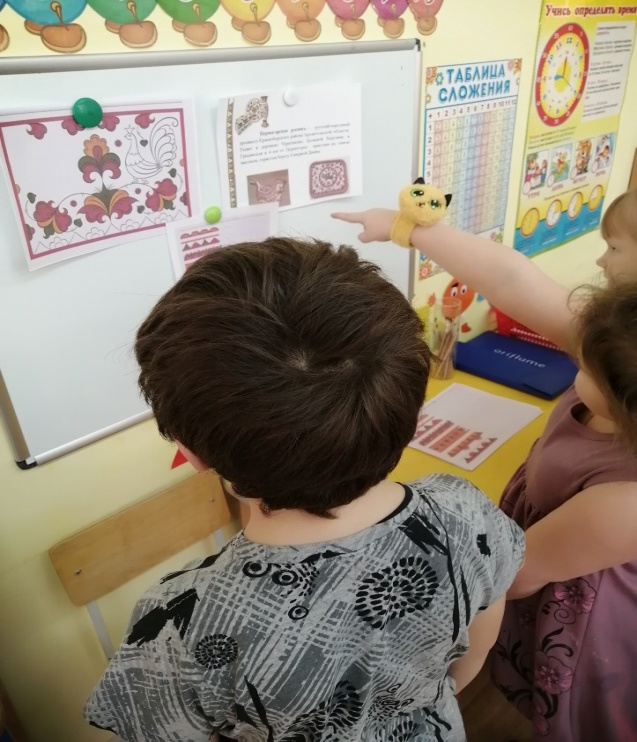 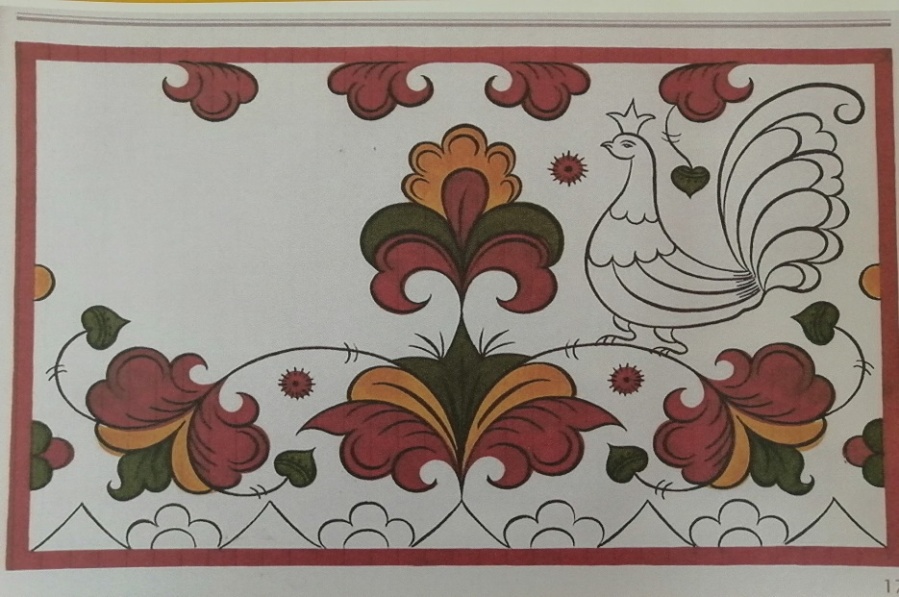 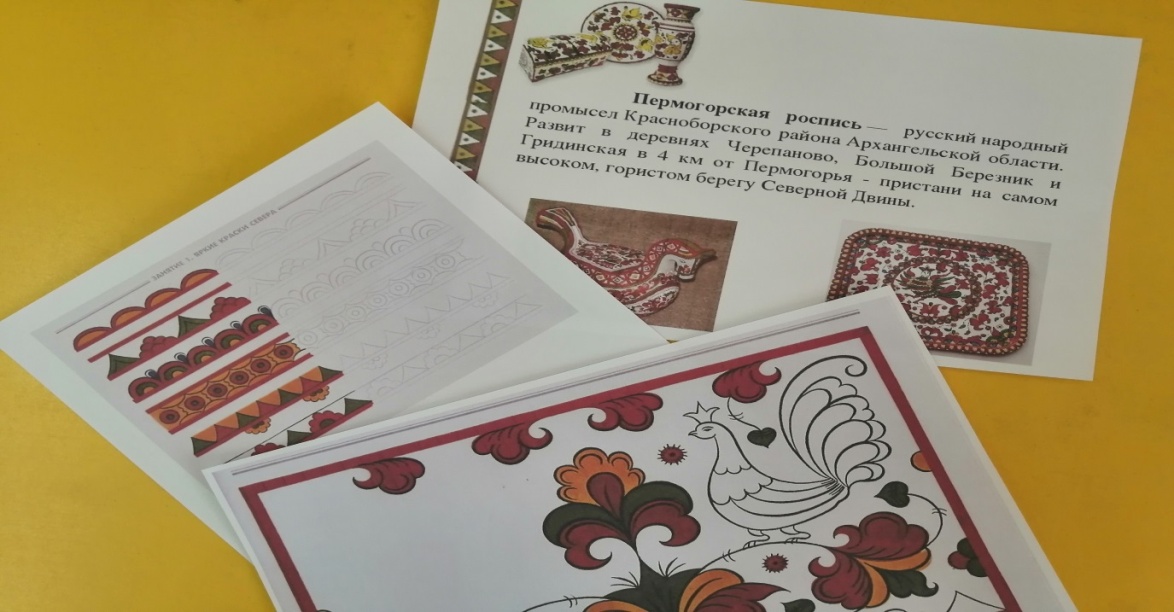 Наименование ДОУМуниципальное дошкольное образовательное учреждение «Детский сад № 5 «Журавлик»ФИО педагогаКрикля Анна Андреевна, воспитательЦелевая аудиторияДети подготовительной к школе группыФорма мероприятияНОД Тема«Пермогорские узоры»ЦельПродолжить знакомство с народными промыслами России, в частности с Пермогорской росписью.ЗадачиОбразовательные: расширять теоретические знания дошкольников о Пермогорской росписи, формировать навыки работы по созданию сюжетной композиции в форме аппликации. Развивающие: развивать познавательную активность детей, творческую фантазию, художественный вкус,  чувство композиции, умение располагать узор в заданной форме, усидчивость, внимание, аккуратность. Воспитательные: воспитывать  нравственно-эстетическое отношениеклюбовь к Малой Родине, её истории и культуре, умение работать коллективно в группах. ОборудованиеКлей, ножницы, элементы узора на шаблонах-образцах, листы красной, желтой и зеленой цветной бумаги, демонстрационно-наглядный материал: плакаты.Ход мероприятияОрганизационный момент. Приветствие воспитателя, проверка готовности к занятию.Чтение стихотворения. Повторение ранее изученного материала. - Дети, сегодня на занятии мы продолжим знакомство с  Пермогорской росписью. На предыдущих занятиях вы познакомились с возникновением Пермогорской росписи и с ее элементами. Сегодня мы подробнее поговорим о ней.Подарок маме Пермогорье (Светлана Ледкова)Узором пермогорским
я распишу солонку.
Ее для нашей мамы
мой братик смастерил.
Я очень постараюсь
работу сделать с толком,
И птицу нарисую
с названием Сирин.
Потом узор добавлю
из ягод и листочков,
А ярких красок сочных
не буду я жалеть.
На крыльях птицы в чудных,
красивых завиточках,
В наш дом любовь и счастье
сумеют прилететь.Где зародилась Пермогорская роспись? Какие 4 этапа работы над бордюром вы знаете?Какие основные элементы Пермогорской росписи вы запомнили?Работа с информацией.Воспитатель размещает на доске плакаты по теме «Пермогорская роспись». - При подготовке к занятию я решила сделать для вас плакаты по этой теме. Чтобы нарисовать такие плакаты, мне пришлось поработать с различными источниками информации, обратиться за помощью к Интернету, посмотреть работы Пермогорских мастеров. И у меня получились плакаты – помощники для изучения темы «Пермогорская роспись». Но они не полностью раскрывают нашу тему. Не хватает раздела по композиции. Из элементов мастер формирует узор и размещает его на доске, компонует. Давайте вспомним, что такое композиция? Ответы детей. (Композиция - это расположение элементов, которое заставляет нас рассматривать их как единое целое.) Правильно, в Пермогорской росписи сюжетные элементы тоже располагают не хаотично, а так, чтобы они смотрелись как единое целое. Традиционной формой досок для росписи является прямоугольная форма. Поэтому я предлагаю вам составить по два варианта композиционного размещения элементов росписи. Ваши работы будут дополнением к плакату. Он украсит нашу группу и поможет вам лучше запомнить узоры Пермогорской росписи. Сегодня вы будете работать в творческих группах мастеров  и создавать свою композицию из элементов Пермогорской росписи. Физкультминутка.Вместе по лесу идём.Вместе по лесу идём,Не спешим, не отстаём.Вот выходим мы на луг.           (Ходьба на месте)Тысяча цветов вокруг!             (Потягивания — руки в стороны)Вот ромашка, василёк,Медуница, кашка, клевер.Расстилается ковёрИ направо и налево. (Наклон и касание левой ступни правой рукой, потом наоборот — правой ступни левой рукой.)К небу ручки протянули,Позвоночник растянули.           (Потягивания — руки вверх)Отдохнуть мы все успелиИ на место снова сели.                  (Дети садятся)Дети делятся на группы по 4 - 5 человек. Столы расставлены так, чтобы каждая группа работала за «круглым» столом. Практическая часть. Выполнение аппликации.- Перед началом работы давайте вспомним, на что надо обратить внимание при выполнении коллективной работы? (аккуратность, выразительность, композиция, симметрия). Повторим правила техники безопасности при работе с ножницами и клеем (ножницы держать перед собой, не размахивать ими; клей не разливать). - Каждая группа мастеров предлагаю создать проект вариантов композиционного решения пермогорской росписи в технике аппликации. Что получится в конце занятия, будет зависеть от вашей совместной работы.  10-15 минут каждый из вас работает самостоятельно, делая заготовки одного из элементов: цветы, листья, птицы. Затем вместе вы составите  композицию из заготовленных элементов.- Приступайте к работе, и желаю вам успешно её выполнить (воспитатель оказывает индивидуальную помощь, дает советы по композиции). Презентация готового продукта деятельности, рефлексия. В завершении работы каждая группа выставляет получившиеся работы  и комментирует: все ли удалось сделать и все ли получилось правильно. - Мастера могут поапплодировать друг другу, поблагодарить за проделанную работу. Детям предлагается поместить свои композиции на заготовленные плакаты и рассмотреть композиции других мастеров. - Надеюсь, вы получили удовольствие от проделанной работы, запомнили все техники Пермогорской росписи,  росписи нашей с вами Малой Родины. Все справились с работой. Молодцы! У всех получилась красивая композиция. Желаю хорошего настроения и творческих успехов!